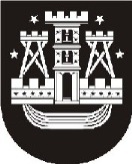 KLAIPĖDOS MIESTO SAVIVALDYBĖS ADMINISTRACIJAPrašau neteikti Klaipėdos miesto savivaldybės tarybai svarstyti Klaipėdos miesto savivaldybės tarybos 2020 m. rugsėjo 16 d. sprendimo Nr. T1-244 „Dėl Klaipėdos miesto pedagogų rengimo, kvalifikacijos plėtojimo, profesinių kompetencijų tobulinimo ir mokytojų pritraukimo į mokyklas 2020–2024 metų programą, patvirtinimo“ projekto.Danguolė Andrijauskienė, tel. (8 46)  39 61 42, el. p. danguole.andrijauskiene@klaipeda.ltKlaipėdos miesto meruiVytautui Grubliauskui2020-10-15Nr..TAS-256Klaipėdos miesto meruiVytautui GrubliauskuiĮNr.Klaipėdos miesto meruiVytautui GrubliauskuiDĖL KLAIPĖDOS MIESTO PEDAGOGŲ RENGIMO, KVALIFIKACIJOS PLĖTOJIMO, PROFESINIŲ KOMPETENCIJŲ TOBULINIMO IR MOKYTOJŲ PRITRAUKIMO Į MOKYKLAS 2020–2024 METŲ PROGRAMOS DĖL KLAIPĖDOS MIESTO PEDAGOGŲ RENGIMO, KVALIFIKACIJOS PLĖTOJIMO, PROFESINIŲ KOMPETENCIJŲ TOBULINIMO IR MOKYTOJŲ PRITRAUKIMO Į MOKYKLAS 2020–2024 METŲ PROGRAMOS DĖL KLAIPĖDOS MIESTO PEDAGOGŲ RENGIMO, KVALIFIKACIJOS PLĖTOJIMO, PROFESINIŲ KOMPETENCIJŲ TOBULINIMO IR MOKYTOJŲ PRITRAUKIMO Į MOKYKLAS 2020–2024 METŲ PROGRAMOS DĖL KLAIPĖDOS MIESTO PEDAGOGŲ RENGIMO, KVALIFIKACIJOS PLĖTOJIMO, PROFESINIŲ KOMPETENCIJŲ TOBULINIMO IR MOKYTOJŲ PRITRAUKIMO Į MOKYKLAS 2020–2024 METŲ PROGRAMOS DĖL KLAIPĖDOS MIESTO PEDAGOGŲ RENGIMO, KVALIFIKACIJOS PLĖTOJIMO, PROFESINIŲ KOMPETENCIJŲ TOBULINIMO IR MOKYTOJŲ PRITRAUKIMO Į MOKYKLAS 2020–2024 METŲ PROGRAMOS Savivaldybės administracijos direktoriusGintaras Neniškis